Daramola Oluwadamilola Oreoluwa19/MHS01/134CHM 104ASSIGNMENT DUE DATE: 14th April, 2020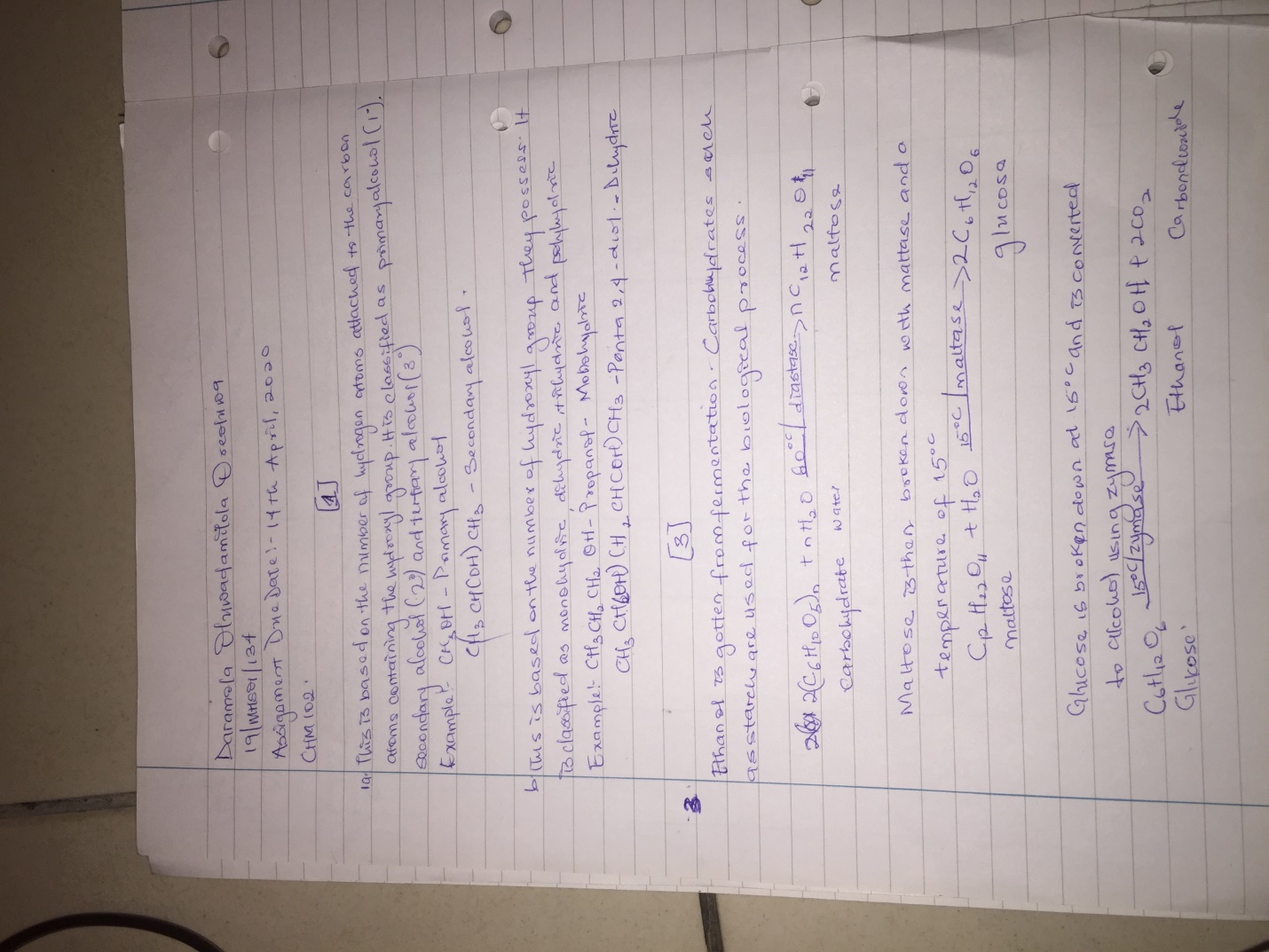 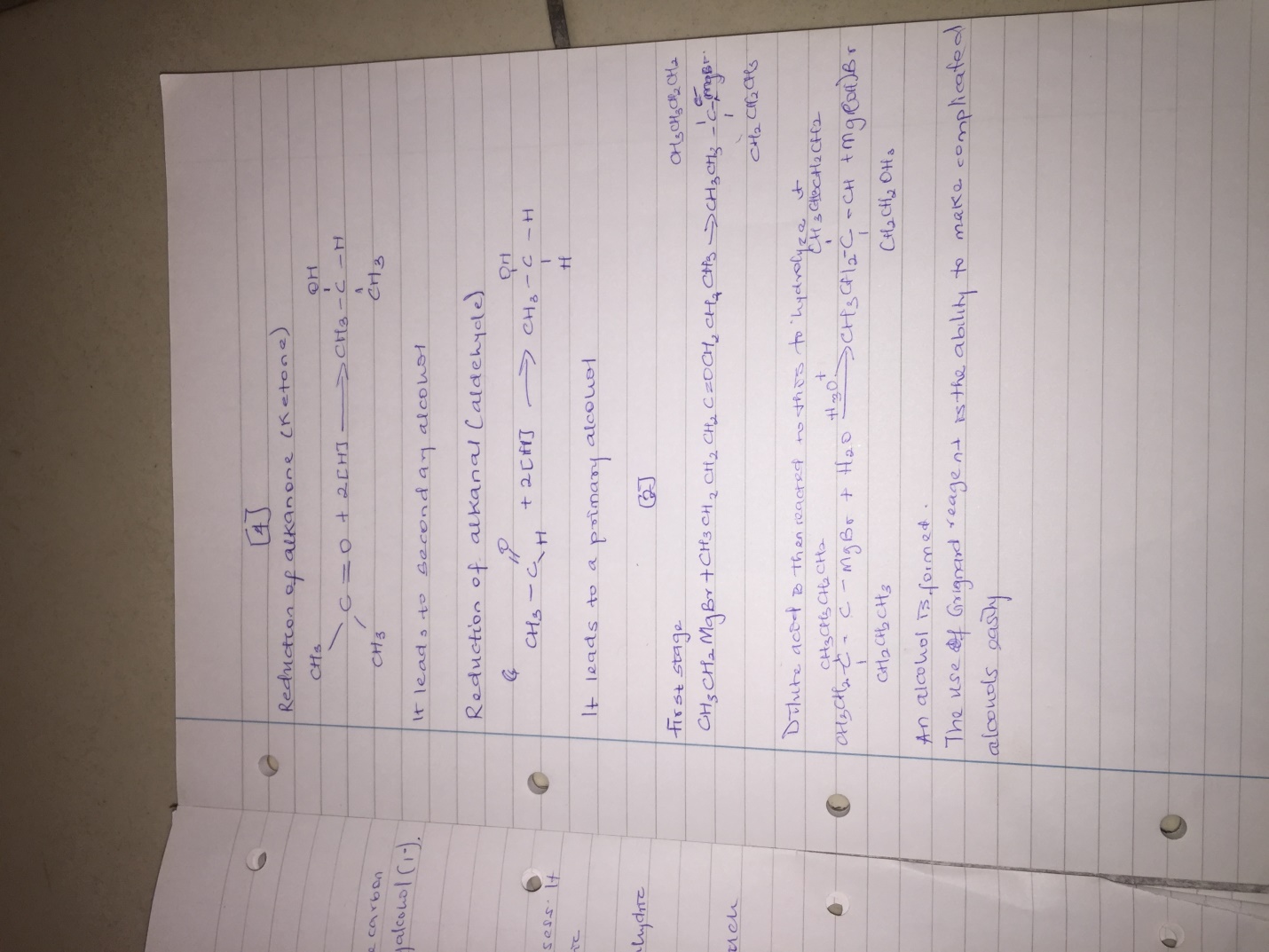 